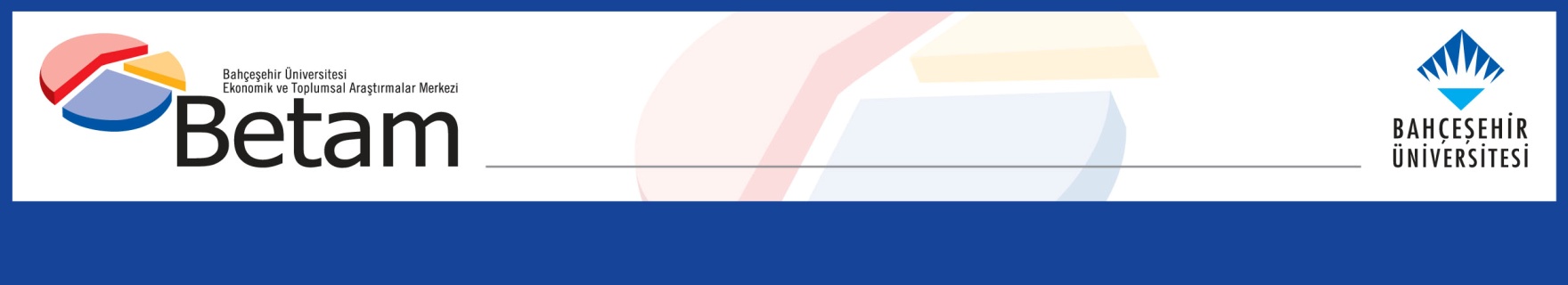 İŞSİZLİKTE kuvvetli artışSeyfettin Gürsel* Gökçe Uysal  ve Mine Durmaz Yönetici Özeti Mevsim etkilerinden arındırılmış işgücü verilerine göre tarım dışı işsizlik, Haziran 2015 döneminde bir önceki döneme kıyasla yüzde 0,3 puan artarak yüzde 12,6'a yükselmiştir. Böylelikle son iki dönemde mevsim etkilerinden arındırılmış tarım dışı işsizlik 0,6 puan artmıştır. Bu dönemde istihdam hizmetlerde 37 bin artarken sanayide 24 bin, inşaatta 14 bin düşmüştür. Betam'ın kullandığı işsizlik modeli mevsim etkilerinden arındırılmış tarım dışı işsizlikteki artışın duraklayacağını, diğer bir deyişle mevsim etkilerinden arındırılmış işsizliğin bu seviyede kalacağını tahmin etmektedir. Tarım dışı işsizlik yıllık olarak arttı TÜİK’ in açıkladığı işgücü verilerine göre Haziran 2015 döneminde, bir önceki yılın aynı dönemine kıyasla tarım dışı işgücü 852 bin (yüzde 3,7), tarım dışı istihdam 613 bin (yüzde 3,0), tarım dışı işsiz sayısı ise yıllık 239 bin kişi artmıştır. Şekil 1 Tarım dışı işgücü ve tarım dışı istihdamın tarım dışı işsiz sayısına etkisi (yıllık)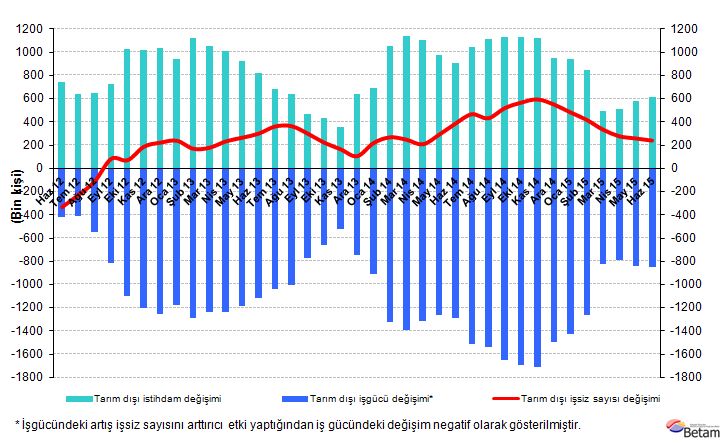 Kaynak: TÜİK, BetamMevsim etkilerinden arındırılmış işsizlik arttıMevsim etkilerinden arındırılmış verilere göre Haziran 2015 döneminde Mayıs 2015 dönemiyle kıyaslandığında tarım dışı işgücü 80 bin artarak 24 milyon 130 bin olmuştur (Şekil 2, Tablo 1). Tarım dışı istihdam ise 2 bin azalarak 21 milyon 90 bin olmuştur. Mayıs 2015 dönemine kıyasla Haziran 2015 döneminde tarım dışı işsiz sayısı 82 bin artmış, tarım dışı işsizlik oranı da yüzde 0,3 puan artarak yüzde 12,6'a yükselmiştir. Son dönemleri özetlemek gerekirse tarım dışı işsizlik Nisan'dan Mayıs'a 12,0'dan 12,3'e, Mayıs'tan Haziran'a 12,3'ten 12,6'ya yükselmiş, tarım dışı işsizlikteki artış iki dönemde yarım puanın üzerine çıkmıştır. Şekil 2 Mevsim etkilerinden arındırılmış tarım dışı işgücü, istihdam ve işsizlik oranı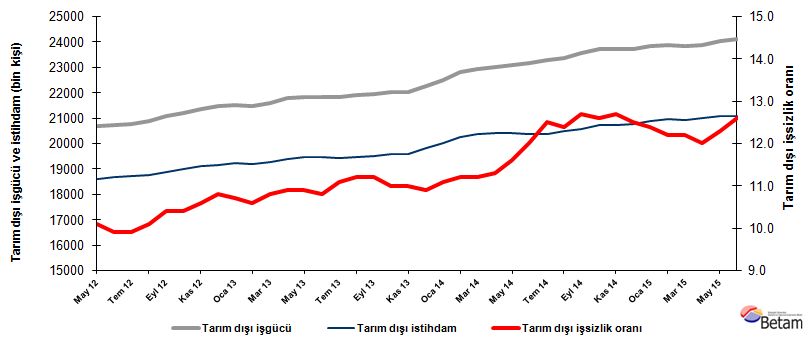 Kaynak: TÜİK, BetamÖnümüzdeki ay tarım dışı işsizlikteki artış duracakBetam'ın hazırladığı tahmin modelinde kullanılan Kariyer.net verilerinden ilan başına başvuru sayısı Şekil 3'de gösterilmektedir. Bu dönem için tarım dışı işsizlik oranında 0,1 puanlık artış öngörmüştük. Tarım dışı işsizliğin beklediğimizden daha hızlı arttığı görülmektedir. Temmuz 2015 dönemi için Betam tahmin modeli mevsim etkilerinden arındırılmış tarım dışı işsizlik oranının değişmeyeceğini tahmin etmektedir. Şekil 3 Mevsim etkilerinden arındırılmış tarım dışı işsizlik oranı ve ilan başına başvuru sayısı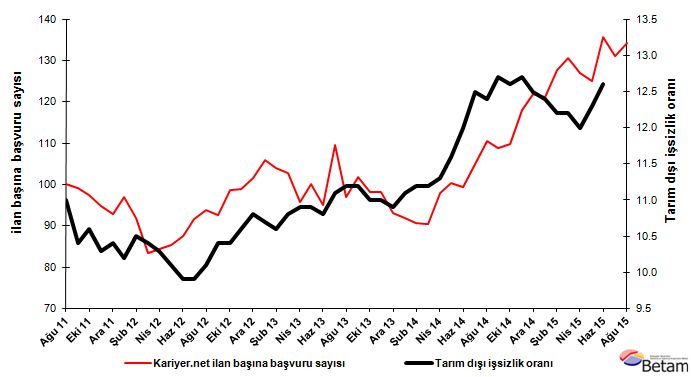 Kaynak: Kariyer.net, TÜİK, BetamSanayi ve inşaatta istihdam kayıplarıMevsimsellikten arındırılmış sektörel verilere göre Haziran 2015 döneminde Mayıs 2015 dönemine kıyasla tarım ve hizmetlerde istihdam artarken, inşaat ve sanayide ise azalmıştır (Şekil 4, Tablo 2). İstihdam tarım sektöründe 21 bin, hizmetlerde ise 37 bin artmıştır. Buna karşılık, sanayide 24 binlik, inşaat sektöründe ise 14 binlik istihdam kayıpları kaydedilmiştir. Şekil 4 Sektörlerin istihdam değişimi (bin kişi)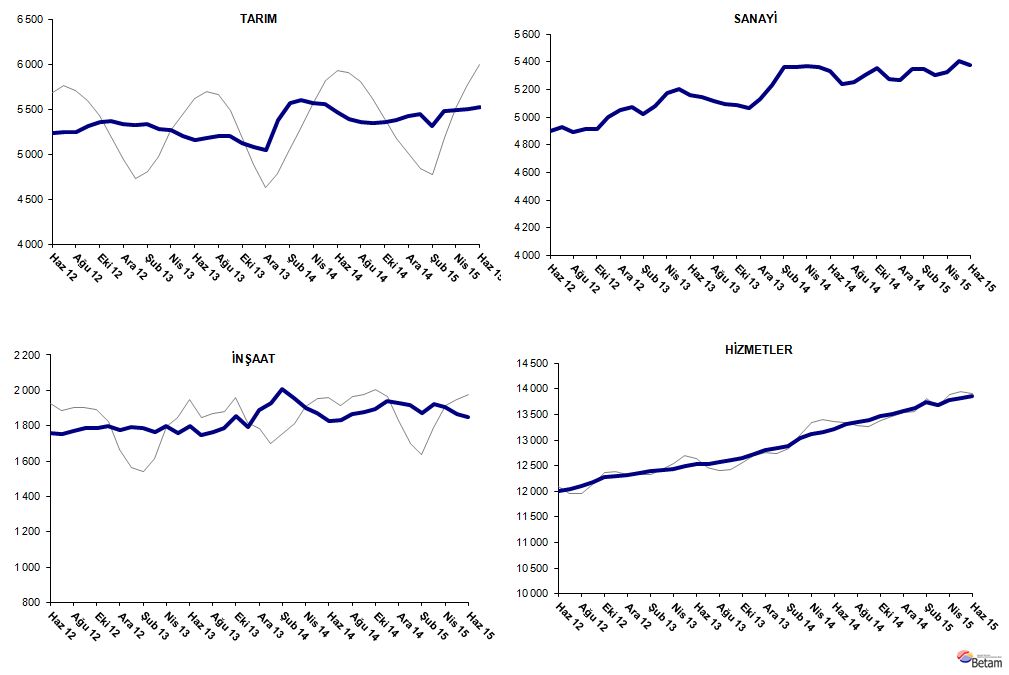 Kaynak: TÜİK, BetamTablo 1 Mevsim etkilerinden arındırılmış tarım dışı işgücü göstergeleri (bin kişi)* Kaynak: TÜİK, BetamTablo 2 Mevsim etkilerinden arındırılmış sektörel istihdam (bin kişi)* Kaynak: TÜİK, Betamİşgücüİstihdamİşsizlikİşsizlik OranıAylık değişimlerAylık değişimlerAylık değişimlerMayıs 122067918590208910.1%İşgücüİstihdamİşsizlikHaziran 12207101866020509.9%3270-38Temmuz 12207751871820579.9%64586Ağustos 122086918761210810.1%944351Eylül 122106818877219110.4%19911683Ekim 122118518982220310.4%11710512Kasım 122135919095226410.6%17411361Aralık 122145619139231710.8%974453Ocak 132151819216230210.7%6277-15Şubat 132147319197227610.6%-45-19-26Mart 132158919257233210.8%1156055Nisan 132177719403237410.9%18814642Mayıs 132184019459238110.9%63567Haziran 132184319484235910.8%425-21Temmuz 132184719422242511.1%4-6266Ağustos 132190819454245411.2%613229Eylül 132194619488245811.2%38344Ekim 132200919588242111.0%63100-37Kasım 132200719586242111.0%-2-20Aralık 132225119826242510.9%2452405Ocak 142249720000249711.1%24617472Şubat 142280420250255411.2%30725057Mart 142293120363256811.2%12711314Nisan 142299220394259811.3%613130Mayıs 142307620399267711.6%84579Haziran 142316420384278012.0%88-15103Temmuz 142329320381291212.5%129-3132Ağustos 142337120473289812.4%7892-14Eylül 142357520581299412.7%20410896Ekim 142369820712298612.6%123131-8Kasım 142373420720301412.7%36828Aralık 142373120765296612.5%-345-48Ocak 152384120885295612.4%110120-10Şubat 152387220960291212.2%3175-44Mart 152382120915290612.2%-51-45-6Nisan 152386521001286412.0%4486-42Mayıs 152405021092295812.3%1859194Haziran 152413021090304012.6%80-282TarımSanayiİnşaatHizmetlerAylık değişimlerAylık değişimlerAylık değişimlerAylık değişimlerMayıs 1252824908173011953TarımSanayiİnşaatHizmetlerHaziran 1252374900175712003-45-82750Temmuz 12524849261751120411126-638Ağustos 12525148921772120973-342156Eylül 125319491117871217968191582Ekim 1253664917178912276476297Kasım 12537150031801122915861215Aralık 1253445051177812310-2748-2319Ocak 1353255073179312351-19221541Şubat 13533450231785123899-50-838Mart 1352865083176712407-4860-1818Nisan 1352695176179912427-17933220Mayıs 1352015200175812501-6824-4174Haziran 1351655163179812523-36-374022Temmuz 135180514617461252915-17-526Ağustos 135210511717621257430-291645Eylül 1352095096178512607-1-212333Ekim 1351245090185312645-85-66838Kasım 1350785064179412728-46-26-5983Aralık 1350515131188912805-27679577Ocak 14538852321927128413371013836Şubat 14557653592006128851881277944Mart 1456085365195913039326-47154Nisan 1455675373189813124-418-6185Mayıs 1455615364187113165-6-9-2741Haziran 1454745332182613225-87-32-4560Temmuz 1453975243183113307-77-89582Ağustos 1453605257186613351-37143544Eylül 1453535306188013396-7491445Ekim 14535953531895134646471568Kasım 145378527319371351019-804246Aralık 145425526619271357147-7-1061Ocak 15544553491918136192083-948Şubat 1553155351187113739-1302-47120Mart 1554835308192313683168-4352-56Nisan 15549653261903137731318-2090Mayıs 15551054041866138221478-3749Haziran 155531538018521385921-24-1437